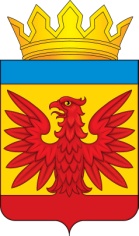  АДМИНИСТРАЦИЯ НЕМЕЦКОГО НАЦИОНАЛЬНОГО РАЙОНААЛТАЙСКОГО КРАЯПОСТАНОВЛЕНИЕ«05»июня 2020 №121                                                                                          с. ГальбштадтО проведении психолого-медико -педагогической комиссииВ соответствии с письмом Министерства образования и науки Алтайского края от 15.05.2020 № 2302/11/1050, руководствуясь Положением о деятельности ПМПК, утвержденным приказом Министерства образования и науки РФ от 20.09.2013 № 1082,ПОСТАНОВЛЯЮ:Организовать очный прием детей, испытывающих трудности в обучении, для диагностики и консультирования в условиях психолого-медико-педагогической комиссии с соблюдением необходимых санитарно-эпидемиологических требований при угрозе распространения новой коронавирусной инфекции COVID-19.Комитету по образованию Немецкого национального района Алтайского края обеспечить прием детей, испытывающих трудности в обучении.Настоящее постановление обнародовать на официальном сайте Администрации Немецкого национального района Алтайского края http: //www. admin-nnr. ru.Контроль исполнения настоящего постановления возложить на комитет по образованию Немецкого национального района Алтайского края.Глава района                                                                                                           Э.В. Винтер 